CENTER DIRECTOR:   NANCY LEE                                    ASSISTANT DIRECTOR:  DEANA DILLON TELEPHONE: (614) 837-3020 / FAX: (614) 833-6471HOURS:   MON-THURS  8:30 a.m. - 4:30 p.m.	    FRIDAYS          8:30 a.m. – 2:30 p.m.WEB PAGE:  http://pickeringtonseniorcenter.org EMAIL:          NLee@pickeringtonseniorcenter.com  A NOTE FROM NANCYMEMBERSHIP DUES $13.00This will be your last newsletter if your dues are not paid.  If you have a red check mark on your newsletter it’s a reminder that your dues are not paid. The cost is $13.00.   If you’re a snowbird and would like our Newsletter forwarded to you, please give us your address and we’ll do so.  Be sure to notify us when you return to Ohio.  Remember:  Membership is free for anyone who turned 90 before January 1, 2022.$10.00 CLUBJust a reminder that we have a donation called the $10.00 Club. You can donate any amount you would like. The money donated helps with the purchase of items that we need for our kitchen, office supplies, etc.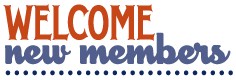 We welcome the following new members to        our Center and hope they will join us for some      of our activities: Shirley Adkins, Pam Beretich,  Shannon Buccilla,  Lois Eskey, Chris Foley, Shannon Gallegos, Carleen Graves, Dan Heitmeyer, Ronald & Sandra Hill, Marilyn Kaiser, Sally Kean, Georgia Logan, Angelo & Leona Manzo, Russell & Nancy McGinnis, Gene Montgomery, Johnnie Perkins, Krista Pfeifer, Jeanine Paul, Peggy Portier, Ron & Pamela Overly, Patricia Roper, Julie Rosshirt, Donna Short, Suzanne Salisbury, Martha Stebelton, Melody Ward,  Jane White, Mariska Jane White, Mary Young.MEMBERSHIP INCENTIVE PROGRAMAny member who signs up four new members will receive a $25 gift Card.  Tell our office to put your name on the form when you sign up a new member.  WEATHER DELAY OPENINGS and/or CLOSINGSAs we are now in the winter months, we want to remind everyone that our Center follows the Pickerington School District inclement weather schedule.  This information will be posted on Channel 10.OUR PARKING LOT ENTRANCE & EXITPlease be sure to follow the arrows designating the entrance and exit to our Center’s parking lot.Entrance and Exit signs are now posted in our Center’s parking lot for everyone’s safety and to avoid accidents.  In the event of an accident, the driver not adhering to these arrows and signs will be responsible for the accident.  As always, be sure to drive slowly in our parking lot.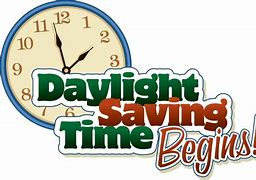 SUNDAY / MARCH 13th“Spring forward, fall back.” It’s also time to change the batteries in your smoke detectors, carbon monoxide detectors and your furnace air filters.VOLUNTEER OF THE MONTHOur Center would like to honor Patty Bond.  Patty is a fairly new member. She helps set up for euchre, helps Dean run Wednesday Euchre and also volunteers helping Deana cut tickets, etc.  Patty will receive a $15 gift card.  Enjoy your reserved parking space for the month of March.  Thanks for all your help!SETON MINISTRYOur members make items which Seton Ministry distributes to the homeless.  We would like to thank Eileen Dumier for knitting and crocheting 165 more items to be donated.  Great job!                                                                    LINE DANCING – MONDAYS / 11:15-noonThis session of Line Dancing classes will end March 28th.  A new session will begin April 4th and run for 12 weeks through June 27th, on Mondays from 11:15 a.m. to 12 noon.  Classes will continue to offer easy-to-learn dances so that all skill levels can participate. Payment of $12 is due upon registration.  You can pick up a form in the office or from Marilyn.  Make checks payable to Marilyn Morgan.  For additional information you can contact Marilyn at mnm@columbus.rr.comWATERCOLOR CLASSEvery Monday from 1-3 p.m.Join Jenene Warmbier for adventures in watercolor painting. Jenene is a great teacher.  No previous training, or talent necessary, just the desire to express yourself with “Paints and Brushes.”   You can stop in our office and get a list of supplies you will need for the class.STRENGTH CLASSMONDAYS and/or WEDNESDAYS / 10-11 a.m.Come join us in our strength classes lead by Kelley Deibert. The focus is on building upper and lower body strength, stretching, and improving your balance. CORNHOLEEVERY TUESDAY / 11 a.m.We play Cornhole every Tuesday.  On the last Tuesday of each month, we have a tournament with prizes for the winning team.  The winning Team for January was Bill Dunnett and Ruth Ann Garand.   Come and join in on all the fun!   - NEW ACTIVITY –TUESDAY AFTERNOON MATINEETUESDAY /MARCH 8th / 1:30 pmWinter doldrums getting to you.  Come on over to our Senior Center and enjoy a classic movie with us on our large screen t.v.   This month’s movie will be “Forrest Gump.”  We’ll supply the movie, popcorn, snacks, coffee, and water.  You can use our Center’s chairs or bring your own folding chair.  Remember, you’re welcome to bring a non-member friend to view the movie with you – March is “Bring a Friend Month!”  PICKERINGTON HIGH SCHOOL CENTRALpresents“CHICAGO THE MUSICAL”Free admission for senior citizens on Senior Night - Wednesday, March 16th.  The doors open at 6:30 p.m.  “Chicago the Musical” will begin at 7:00 p.m. Donations are appreciated, but not required.  There will be a 50/50 raffle at intermission.  Concessions will be available. The building is wheelchair accessible, masks are required for entry.BINGOTUESDAY / MARCH 22ndWe willl be playing Bingo on the 4th Tuesday of March.  There will be no potluck this month.  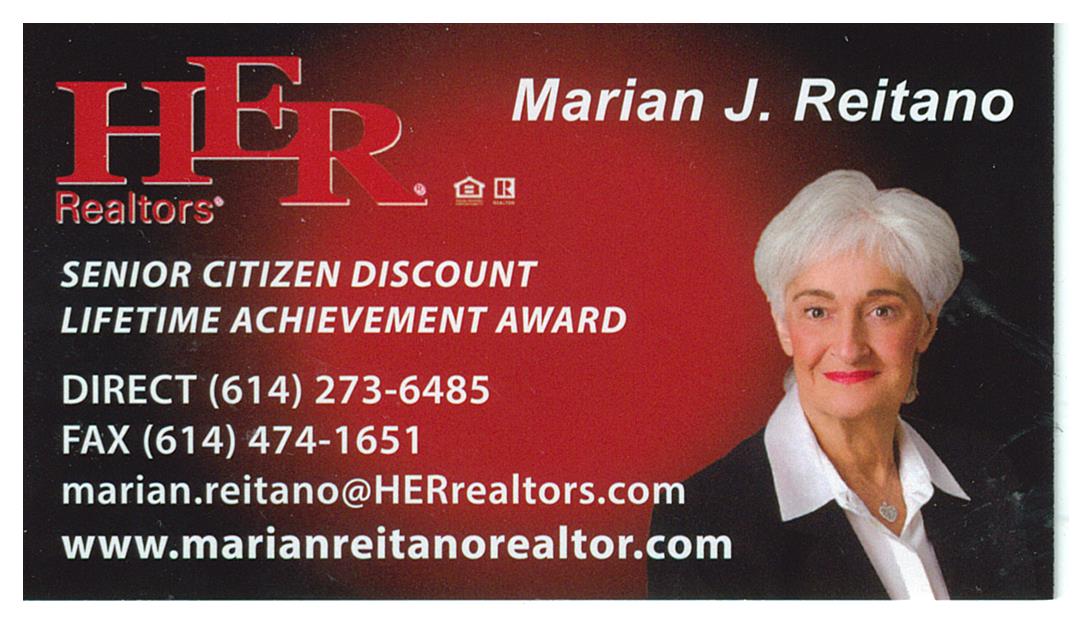 CRAFT GROUPEVERY WEDNESDAY / 10 a.m. – noonOur craft group offers fun activities for our members, but also raises money for our Center.  They provide tray favors for two carry out meals which our Center provides for our shut-in members. Another important fundraising activity they participate in is our Breakfast with Santa, usually held on the first Saturday of December. - NEW ACTIVITY -SEWING CIRCLEEVERY WEDNESDAY / 12:30 – 2:30 or 3:00 p.m.We are starting a sewing circle and would love to have anyone interested in sewing, knitting, crocheting, cross stitch or needlepoint come and participate. We’ll get together to sew and to socialize in our craft room!  Bring along your own project and materials and join us! EUCHREEVERY WEDNESDAY / 12:30 p.m.Come in, join your friends, and play some Euchre. We start playing at 12:30 p.m. The cost is only $2.25, which includes the games and the loner pot. Please be here at least 10 minutes ahead of time to Get signed up so we can start on time at 12:30.We’re looking for more members to play Bridge.  Anyone interested in joining us, please call the Center and give your name and phone number.  The cost to play either Bridge or Duplicate Bridge is $1.00 per week.GAME ROOMOur Game Room is open all day, Monday through Friday.  We have a shuffleboard table and a dart board.  No need to call ahead, just come and enjoy.TITLE BOXINGTHURSDAY / MARCH 3rd, 10th, & 24th Maria Manzo from Title Boxing will lead the class at our Center from 9:00 to 9:45 a.m.  Sessions are around the Rock Steady Boxing curriculum which increases the neuroplasticity of the brain to help produce healthy brain cells. The exercises are designed to improve quality of life, have fun, and get results - all at the same time!  You can purchase a bag and gloves for $25.00 at the class. FRIDAY FITNESS CLASSEVERY FRIDAY / 9:15 – 10:00 a.m.This is a 45-minute Cardio Class. It’s a total workout.  Come see the power you have and make great things happen for your health and well-being.  We have plenty of room for you to move and groove to great music with instructor Maria Manzo. SOCIAL EUCHREEVERY FRIDAY / 11 a.m.This is a relaxed paced Euchre game where we can meet and play cards non-competitively.  If you like to play cards for fun and you don’t mind teaching others when needed, then please join us. We welcome anyone who wants to play cards.OUR LIBRARYWe have videos, puzzles, and a large selection of books for you to choose from.  Come check out our cozy library.COAT ROOMWinter is here and we’re wearing our winter coats again, please hang your coat on the rack in our library or on the coat rack by our back entrance.   Please don’t put them on the tables or on the floor.  Thank you.STAYING HEALTHY IN YOUR HOMEThe Violet Township Fire Department, Truro Township and the City of Whitehall Division of Fire are collaborating with Mt. Carmel Health Systems to develop a Community Paramedic program to further improve the health and welfare of the communities. The program was launched in January of 2019.  For more information you can contact Lt. Postage at (614) 778-5561 or by email at para@violet.oh.us Upcoming EventLIFE LINE SCREENINGTHURSDAY / APRIL 7thLife Line Screening offers a 5-test package to thoroughly check for risk of stroke, cardiovascular disease and other chronic conditions. Plaque buildup in the arteries can lead to heart disease, an aneurysm, or a stroke.  They will screen for the following:Carotid Artery - plaque build-up is a leading cause of stroke.Abdominal Aortic Aneurysm – an enlargement or weak area in the main blood vessel that carries blood from the heart to the rest of the body.Heart Rhythm Screening – an EKG to detect atrial fibrillation, an irregular heartbeat.Peripheral Arterial Disease – Hardening of the arteries in the legs.Osteoporosis Risk Assessment – for both men and women. Please call toll-free (888) 653-6434 to register for your screening and receive a $10.00 discount or visit www.lifelinescreening.com/community circle MARCH IS BRING A FRIEND MONTHBring a friend (who is not currently a member) with you to our Senior Center anytime throughout this month!  Your friend is invited to participate (without purchasing a membership for the month of March only) in any of the activities we offer for free to our existing members: cards, exercises, cornhole, boxing, games, watercolor classes, crafts, movies, library privileges, etc.  Your friend may come without you, they just need to give their name and yours to Deana or Nancy when they come in and then sign in.PICKERINGTON FOOD PANTRYMOST NEEDED ITEMSPersonal hygiene products - soap - paper towels -toilet paper - toothpaste - toothbrushes – juices - condiments - tomato (paste, sauce or diced) - baking and pantry staples (flour, sugar, salt, baking soda and spices) - peanut butter and jelly – bread - butter.We have a collection container in our Center’s library.   Pease try to help the Food Pantry so they can help people in need.  A big thank you to the people who have been donating for years.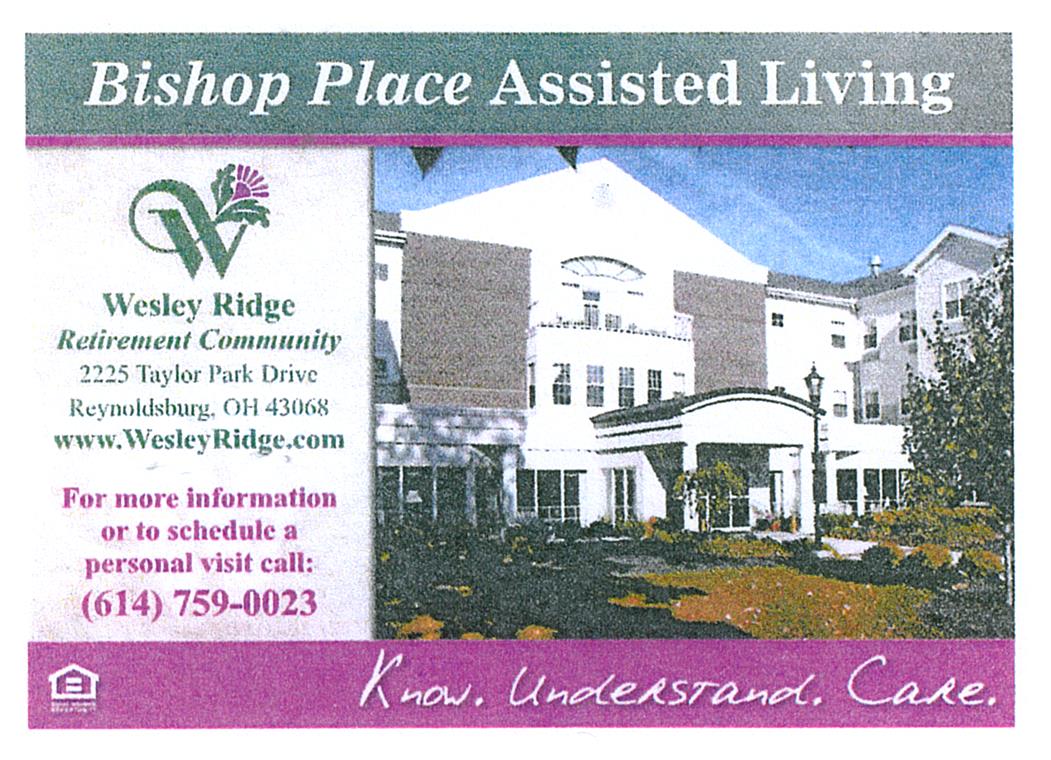 TRIPS FOR 2022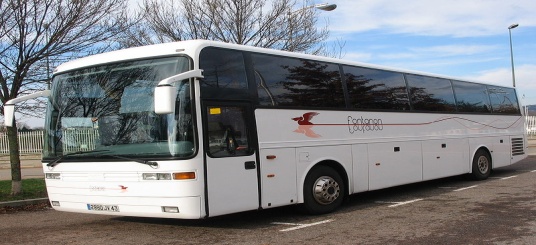 - NEW TRIP-CRUISING THROUGH THE DECADESWEDNESDAY / MAY 18thJoin us for a 3-hour cruise and enjoy Mr. Chris and the Cruisers and remember the glory days of rock and roll music.  Mr. Chris has promoted for Dick Clark, Chubby Checker, Chuck Berry, and the Grand Ole’ OPRY Stars since 1968.  You will enjoy two different sets of 50’s and 60’s music and then music from the 70’s and 80’s.  Enjoy a great lunch with beer, wine, and soft drinks for 3 hours.  Sign up starts on Monday, March 7th.  The cost is $135.  Payment is due before April 15th.SNOOTY FOX , oFFIC“An Upscale Thrift Store Shopping Adventure”WEDNESDAY, MARCH  23rdThe motorcoach will leave our Center at 7:00 a.m. and head to the Cincinnati area for a shopping adventure full of great deals!  We will visit several upscale clothing and furniture thrift shops, enjoy beverages, Danish, snacks, lunch, dessert, and wine tasting along the way.  Credit cards are accepted – no checks!  This trip is always a blast!  The price is $41 per person.     Space AvailableLACOMEDIA DINNER THEATRE – THE MUSIC MANTHURSDAY / APRIL 14thFast-talking traveling salesman, Harold Hill, cons the people of River City, Iowa, into buying instruments and uniforms for a boys’ band, even though he doesn’t know a trombone from a treble.  His plans to skip town with the cash are foiled when he falls for Marian, the librarian.   The cost is $63 per person, payment is due at sign-up.  (No sign-ups after March 10th.)     Space Available  MACKINAC ISLAND, MICHIGANJUNE 19 - 22, 2022This trip includes: 3 Nights lodging, 3 Breakfasts and 3 Dinners.Day 1: We will be staying in Frankenmuth, Michigan’s “Little Bavaria.” After checking into our lodging, we will enjoy a family-style dinner at the Zehnder’s Restaurant.Day 2: After breakfast we will check out and spend the morning in Frankenmuth. We’ll visit Bronner’s Christmas Wonderland and other shops in this fascinating Village.  After lunch we will head north for our lodging for the next two nights.  Dinner is included at a local restaurant. Day 3: After breakfast we will board a high-speed ferry to beautiful Mackinac Island. Upon arrival we’ll board a horse-drawn carriage for a narrated tour of the Island.  Enjoy your day exploring the Island on your own.  We’ll return via ferry to the mainland for dinner at a local restaurant, followed by a couple of hours at the Kewadin Shores Casino.DAY 4: After breakfast at the hotel, we’ll check out and depart for home with fond memories of our visit.  Cost is $539 double and $728 single.  $200 deposit due on sign up. Balance is due before May 19th.  Cancellation Insurance available on sign up.     Space AvailableISLANDS OF NEW ENGLANDAUGUST 12 – 19, 2022HIGHLIGHTS:Providence, Newport, choice of options on tour, lobster dinner, Block Island, Cranberry Bog, Plymouth Rock, Cape Cod, Martha’s Vineyard, Provincetown, Hyannis, and Nantucket. Save $100 if booked before February 12th.  Cost: Single $4,149 - Double $3,349 - Triple $3,319.   Flyer available in our office. NOTES FROM DEANA 😊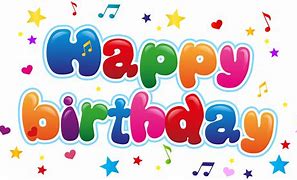 REMEMBERING EVERYONE WITHWARMEST WISHES ON THEIR BIRTHDAY!!(1) Karen Hoyd, Tom Reid, Harriet Sobolewski;   (2) Cecelia Behrens, Robert Dillon, Janet Douglas, Cherie Koch;  (3) Kenneth Ekegren, Mike McClelland;  (4) Linda Badar, Judi Brenning, Barbara Diewald, Barbara Petras;  (5) Mary Baker, Martha Cella, Barbara Henry, Mary Stephens;  (6) Randa Fields, Margie Harris, Cora Snider; (7) Laurel DiLiberti, David Strawser, Christina Suter, Dorothy Weaver; (8) Patty Bailey, Leona  Boster,  Walter George, Mike Lanter, Abby Planisek; (10) Sarah Jackson; (11) Melisse Strauch, Charlotte Witt; (14) Linda Bond, Cindi Easterling, Dick Innis, Everett Pitts;  (15) Barbara Pest, Beverly Zurhost; (16) Bonnie Notestine; (17) Gail Clark, Patrick Schlaerth, Bobby Shaw, Peggy Thompson; (18) Timothy Krauss, Jennifer Slaydon; (19) Mary Herron, Marie Knapp, Tim Salyer; (20) Chris Cecil, Cynthia Long, Linda Searfos ; (21) Sandra Hill, Bob Hockenberger, Bill Oard; (22) Shirley Berry, Theresa Corner, Mary Hall, Sandy Heren, Joy Matheney; (23) Nancy Beckwith, Judy Dement, Daria Jerrome, Gary Whitehead; (24) Shirley Dever, John Pizzuto, Dee Strawser; (25) Bess Grabovich, Shari Lorbach, Rich Martin, Joan Reid, Alice Sabatino; (26) Mark Brick, Roseann Generose, Denise Killian, Wanda McPeek, John Womack; (27) Barbara Hawk, Annabelle Marion, Barbara Mason, Margaret Morrison, Randy Ziegler; (28) John Long, Jeannie Martin, Bunny Rickenbacker, Melody Ward; (29) Mary Culley, Gary Knauff, Sandy Schneider, Michael Scudder, Janice Shade; (30) Anne Flowers, Patricia Gerencser; (31) Sue Elswick, Carolyn Jones, Nancy Penrod, Maryann Shiflett.MEMBERS KNOWN ILLSharon Greedy – Knee replacementLucy Helligas – Covid, Mt. Carmel EastIN LOVING MEMORY OFRoseann GeneroseDean Sigman’s niece, SandyCONGRATULATIONSDoug & Robin Hutchinson on the birth of their new grandson, Frank Douglas – 8 lbs. 14 oz.Gene & Jackie Montgomery on the birth of their new granddaughter, Quinn – 7 lbs. 12 oz.ST. PATRICK’S DAY PARTYTUESDAY, MARCH 15th 1-3 p.m.Join us in celebrating St. Patrick’s Day sponsored by Violet Springs and our Center. Fun, food, and games.  Please sign up in the office by March 9th.  If you can, please bring an item to donate to the Pickerington Food Pantry.  We have listed their most needed items on page 4.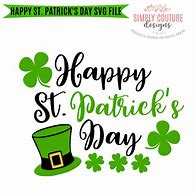 NOODLE VOLUNTEERSWe will be making noodles on Tuesday, March 29th @8:00amFollow us on Facebook at:
Pickerington Senior Citizens CenterDUPLICATE BRIDGEBRIDGEWEDNESDAYSTHURSDAYS9:30 a.m.12:30 p.m.